Рекомендации учителям при проведении процедуры ГИА.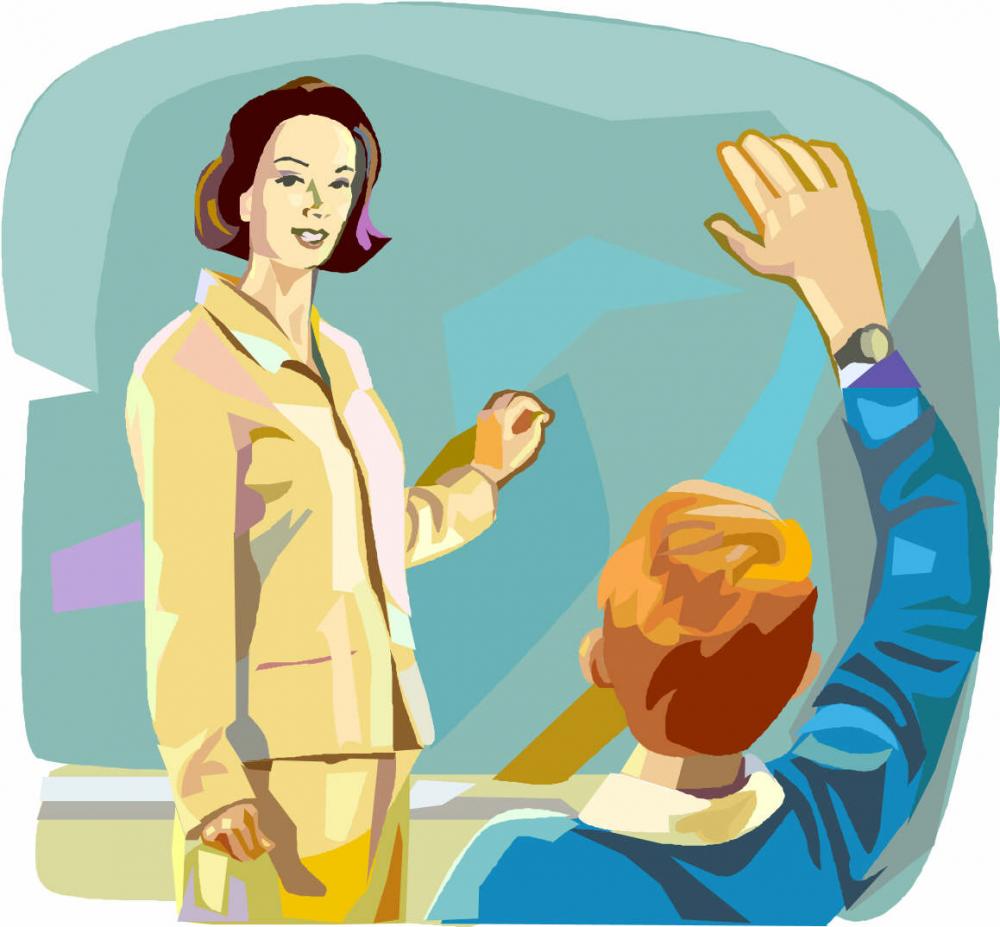 Как научиться психологически готовить себя к ответственному событию? Вот некоторые рекомендации, которые позволят вам успешно справиться с задачей, стоящей перед вами, уважаемые учителя: постарайтесь спокойнее отнестись к требованиям руководства по поводу подготовки и проведения процедуры ГИА. Ваш достаточный опыт работы в школе с различными категориями учеников является залогом Вашей успешной работы по подготовке учащихся к ГИА;регулярно обменивайтесь позитивным опытом с коллегами по подготовке Ваших учащихся к ГИА;проявляйте интерес по поводу того, что именно волнует учащихся при подготовке к ГИА. Старайтесь отвечать на эти вопросы;поддерживайте самооценку учащихся, отмечая каждое удачно выполненное задание;учите детей правильно распределять свое время в процессе подготовки к ГИА, ориентируясь на индивидуальные особенности самого ребенка;используйте юмор во взаимодействии с учащимися. Это значительно снижает уровень тревожности и обеспечивает положительный эмоциональный комфорт;продумайте пути взаимодействия с родителями: чтобы вы могли бы сообща сделать в процессе подготовки к ГИА, распределив ответственность между школой и семьей;познакомьте учащихся с методикой подготовки к ГИА. Обратите внимание на возможность составления карточек, выписок по наиболее сложным темам, которые могут содержать ключевые моменты теоретических положений, схем, определений и т.п. Это поможет учащимся не только подготовиться, но и грамотно работать с текстами;посоветуйте учащимся и их родителям, какими дополнительными источниками целесообразнее пользоваться с целью успешной сдачи ГИА;уделяйте должное внимание совместному с учащимися деловому обсуждению вопросов, связанных с правилами поведения во время процедуры ГИА.В экзаменационную пору всегда присутствует психологическое напряжение. Стресс при этом - абсолютно нормальная реакция организма. Легкие эмоциональные всплески полезны, они положительно сказываются на работоспособности и усиливают умственную деятельность. Но излишнее эмоциональное напряжение зачастую оказывает обратное действие. Причиной этого является, в первую очередь, личное отношение к событию. Поэтому так важно формирование адекватного отношения к ситуации. Оно поможет выпускникам разумно распределить силы для подготовки и сдачи экзамена, а родителям  и учителям - оказать ребенку правильную помощь.